         МИНИСТЕРСТВО НА ОБРАЗОВАНИЕТО И НАУКАТА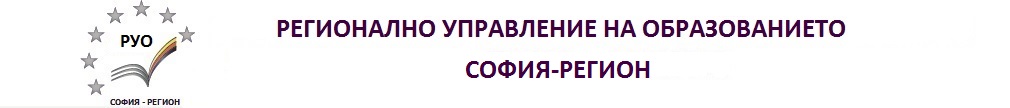 ПРОГРАМА ЗА ПРОВЕЖДАНЕ НА XII НАЦИОНАЛНО СЪСТЕЗАНИЕ ЗА КЛЮЧОВИ КОМПЕТЕНТНОСТИ ПО ПРИРОДНИ НАУКИ  град Копривщица, 15–17 ноември 2019г. 15 НОЕМВРИ 2019 ГОДИНА (петък)16 НОЕМВРИ 2019  ГОДИНА (събота)17 НОЕМВРИ 2019 ГОДИНА (неделя)ЧасДейностМясто13.00 – 17.00 ч.Пристигане и настаняване на участницитеХотели/ Къщи за гостиград Копривщица17,30 – 18,00 ч.Регистрация на участницитеФоайе на „Живият музей”(Старото училище)18.00 – 18.30 ч.Официално откриване на  Националното състезание за ключови компетентности по природни наукиКонферентна залав „Живият музей”(Старото училище)18.40 – 19.30 ч.Техническа конференция и указания за провеждане на състезаниетоКонферентна зала в „Живият музей”(Старото училище)20.00 – 22.00 ч.Официална вечеряРесторант„Дядо Либен”До  08.30 ч.ЗакускаХотели/ Къщи за гостиград Копривщица09.00 – 13.00 ч.Провеждане на І кръг на Националното състезание за ключови компетентности по природни наукиСУ „Любен Каравелов”,град Копривщица14.00 – 18.00 ч.           Културна програмаРазглеждане на къщи-музеи в град Копривщица с екскурзоводиДо  07.30 ч.ЗакускаХотели/ Къщи за гости град Копривщица08.00 – 12.00 ч.Провеждане на ІІ кръг на Националното състезание за ключови компетентности по природни наукиСУ „Любен Каравелов”,град Копривщица12.00 – 14.00 ч.Обяд и свободно време14.00 - 15.00 ч.Официално награждаване и закриване на XIIНационално състезание за ключови компетентности по природни наукиСУ „Любен Каравелов”,град Копривщица